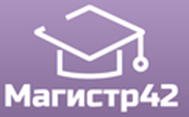 Общероссийский проект конкурсовметодических разработок  уроков и внеклассных мероприятийдля педагогов и обучающихся"ИНТЕЛЛЕКТУАЛ" (ЛЕТО-2016)Публикуются списки победителей и призеров конкурса.Остальные участники получат дипломы лауреатов / сертификаты за участие.Приказ № 68 от 08.09.2016г.Публикуются списки победителей и призеров конкурса.Остальные участники получат дипломы лауреатов / сертификаты за участие.Приказ № 63 от 04.08.2016г.Публикуются списки победителей и призеров конкурса.Остальные участники получат дипломы лауреатов / сертификаты за участие.Приказ № 52 от 09.07.2016г.№ п/пФИОРЕГИОН1Грищенко Людмила ПавловнаРеспублика Башкортостан2Щербакова Татьяна  ВладимировнаБрянская область3Селифонтова Евдокия ПрокопьевнаРеспублика Бурятия4Данильянц Аида ВасильевнаИркутская область5Порубов Владимир / Порубова Ольга ВалентиновнаИркутская область6Порубов Дмитрий / Порубова Ольга ВалентиновнаИркутская область7Фалеева Надежда / Порубова Ольга ВалентиновнаИркутская область8Хубиева Анжелика ХатифовнаКабардино – Балкарская республика9Гетигежева Зарема АрсеновнаКабардино – Балкарская республика10Квасова Екатерина Сергеевна / Казакова Люд-мила МихайловнаРеспублика Коми11Хуторской Максим / Сапожникова Елена ВладимировнаГ. Красноярск12Папонова Елена ЮрьевнаМосковская область13Попова Светлана НиколаевнаМосковская область14Прохоренко Софья / Кириллова Светлана НиколаевнаМосковская область15Мальянова Наталья Александровна / Хазова Людмила РомановнаНижегородская область16Хлынова Татьяна ВалентиновнаНижегородская область17Шанц Лариса ЛеовнаНижегородская область18Хомяков Денис / Кудымова Ирина СергеевнаПермский край19Агафонова Ирина Валентиновна / Ганина Людмила ФеогентовнаСвердловская область20Учащиеся 5 –х классов / Имаева Юлия ВладимировнаСвердловская область21Троянова Ирина ВикторовнаСтавропольский край22Шевченко Надежда ИвановнаРеспублика Хакасия23Нагаева Юлия КазбековнаРеспублика Хакасия№ п/пФИОРЕГИОН1Иванова Альбина ВалентиновнаИвановская область2Сальников Руслан / Иванова Альбина ВалентиновнаИвановская область3Неверовой Наталье СергеевнеКемеровская область4Адеева Светлана ЮрьевнаКостромская область5Королёва Анна СергеевнаМосковская область6Хаджарова Светлана ПетровнаСамарская область7Щербинина Елена ВасильевнаСвердловская область№ п/пФИОРЕГИОН1Яковлева Наталия  ВикторовнаРеспублика Башкортостан2Валуйских  Анастасия Владимировна / Деминова Елена Юрьевнаг. Белгород3Мухина Виктория АнатольевнаЕАО4Иванова Алина АристарховнаЧувашская Республика